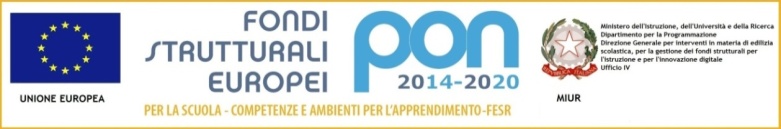 LICEO Delle SCIENZE UMANE (ex Magistrale) “CONTESSA TORNIELLI BELLINI” - NOVARABaluardo La Marmora, 10 - 28100 NOVARA - tel. 0321 - 627125 – https://www.liceobellini.edu.it   Casella di Posta Certificata nopm010005@pec.istruzione.it  E-mail: nopm010005@istruzione.it   codice fiscale 80016580039 -  Codice univoco PA: UFUDDL	Novara, 25 settembre 2020Ai genitori degli alunni delle classi primeAi coordinatori delle classi primeAi docenti incaricati di Funzione strumentaleAi collaboratori del DirigenteDSGAHome page del sito istituzionale / sezione “news”e, p.c.,			 Docenti Personale ATAOggetto:  Incontro  genitori  classi  prime	I genitori delle studentesse e degli studenti che frequentano le classi prime sono invitati ad un incontro con il Dirigente scolastico, i coordinatori di classe e i collaboratori del Dirigente per una presentazione dell’Istituto e delle attività per l’a.s. 2020/2021.venerdì 2 ottobre 2020 dalle ore 17.00 alle ore 18.00 La riunione si svolgerà in modalità telematica.Le indicazioni per l’accesso alla piattaforma verranno comunicate all’indirizzo di posta elettronica depositato dai genitori al momento dell’iscrizione.Allo stesso indirizzo saranno inviate le credenziali di accesso al registro elettronico. Le credenziali sono strettamente personali. Si raccomanda di conservarle con cura e di non comunicarle ad altri.     IL DIRIGENTE SCOLASTICO   							                      (Prof.ssa  Maria Motta)                                                                           	 firma autografa sostituita a mezzo stampa ex art. 3, co. 2, D.Lgs 39/93Responsabile del procedimento: Maria Stella Azzarello